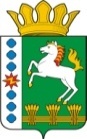 КОНТРОЛЬНО-СЧЕТНЫЙ ОРГАН ШАРЫПОВСКОГО РАЙОНАКрасноярского краяЗАКЛЮЧЕНИЕпо результатам внешней проверке годового отчета финансово – экономического управления администрации Шарыповского районаоб исполнении бюджета за 2014 год	от 25.03.2015									№ 21Основание для проведения внешней проверки годового отчета:- п.3 ст.5 Решения Шарыповского районного Совета депутатов от 20.09.2012 №31/289р «О внесении изменений и дополнений в Решение Шарыповского районного Совета депутатов от 21.06.2012 № 28/272р «О создании Контрольно – счетного органа Шарыповского района» (в ред. от 20.03.2014 № 46/536р, 25.09.2014 № 51/573р, от 26.02.2015 № 56/671р);- п. 2.3.1. плана работы Контрольно – счетного органа Шарыповского района на 2015 год утвержденный председателем Контрольно – счетного органа от 20.12.2014;- приказ Контрольно – счетного органа Шарыповского района от 26.02.2015 № 5 «О начале проведения внешней проверки  годовых отчетов главных распорядителей бюджетных средств об исполнении районного бюджета за 2014 год».Цель контрольного мероприятия:- проверка годового отчета финансово – экономического управления администрации Шарыповского района об исполнении бюджета за 2014 год.Предмет контроля: средства бюджета Шарыповского района.Объект контроля: финансово – экономическое управление администрации Шарыповского района.Перечень изученных документов: - Решение Шарыповского районного Совета депутатов от 05.12.2013 № 44/515р  «О бюджете района на 2014 год и плановый период 2015 и 2016 годов» (в ред. от 24.04.2014 № 47/545р, от 20.11.2014 № 53/608р, от 19.12.2014 № 55/662р);- Инструкция «О порядке составления и представления годовой, квартальной и месячной отчетности об исполнении бюджетов бюджетной системы Российской Федерации», утвержденная приказом Минфина Российской Федерации от 28.12.2010 №191н (в ред. от 29.11.2011 № 191н, от 26.10.2012 №138н, от 19.12.2014 № 157н);- бухгалтерская и иная отчетность.Результаты проведенной внешней проверке отчета об исполнении бюджета за 2014 годВнешняя проверка проведена в соответствии со Стандартом финансового контроля 3 «Порядок проведения внешней проверки годового отчета об исполнении районного бюджета» утвержденного приказом Контрольно – счетного органа Шарыповского района от 16.12.2013 № 30. В соответствии с пунктом 3 статьи 264.1 Бюджетного кодекса Российской Федерации для проведения внешней проверки об исполнении бюджета за 2014 год предоставлены следующие документы: 1) отчет об исполнении бюджета;2) баланс исполнения бюджета;3) отчет о финансовых результатах деятельности;4) отчет о движении денежных средств;5) пояснительную записку.С учетом вносимых изменений в сводную бюджетную роспись в годовом отчете об исполнении бюджета главного распорядителя, получателя средств бюджета лимиты бюджетных обязательств утверждены и доведены в сумме 53 970 033,81 рублей, фактическое  исполнение составило в сумме 53 873 200,46 рублей или на 99,82%.(руб.)По КБК  0106 0938997 «Руководство и управление в сфере установленных функций и полномочий органов местного самоуправления в рамках подпрограммы «Обеспечение реализации муниципальной программы и прочие мероприятия» муниципальной программы «Управление муниципальными финансами Шарыповского района» неисполнение плана в сумме 96 833,35 рублей или на 1,22% в связи с экономией по фонду оплаты труда: - КОСГУ 211 «Заработная плата» в сумме 64 620,29 рублей;- КОСГУ 213 « Начисления на выплаты по оплате труда» в сумме 32 213,06 рублей.В форме 0503169 «Сведения по дебиторской и кредиторской задолженности» отражено, что на 01.01.2015 года имеется нереальная к взысканию просроченная задолженность в сумме 847 632,99 рублей в связи с невыполнением условий договора, в том числе: - по КБК 0111 0305005 0000 120521000 возникновение задолженности с 2005 года ООО «Сельхозхолдинг» в сумме 132 191,78  руб. и ЗАО «Авангард» в сумме 23 095,16 руб.;- по КБК 0116 4205005 0000 120541000 возникновение задолженности с 2005 года: ООО «Сельхозхолдинг» в сумме 551 166,67  руб. и ЗАО «Авангард» в сумме 141 179,38  руб.Дебитор ООО «Сельхозхолдинг» не уплачивает долг и перерегистрировался в другой регион (адрес: г.Иркутск, ул.Костычева,28 правопреемник - ООО «АГАТА»). На основании Решения Арбитражного суда Иркутской области от 23.04.2012 № А19-20315/2011 исковое требование удовлетворено. Администрацией Шарыповского района 29.08.2012 заказным письмом направлено Решение Арбитражного суда судебным приставам г.Иркутска о взыскании задолженности с ООО «АГАТА»  в сумме 683 358,45 руб., из них: 132 191,78 руб. проценты за пользование бюджетным кредитом и 551 166,67 руб. – неустойка. Дебитор ЗАО «Авангард»  сумма долга 249 198,06 рублей, в том числе сумма штрафных санкций за несвоевременное гашение кредита - 141 179,38 руб. и сумма процентов за пользование бюджетным кредитом - 23 095,16 рублей.В 2014 году работа по погашению дебиторской задолженности не проводилась.На 01.01.2015 года согласно форме 0503172 «Сведения о государственном (муниципальном) долге, предоставленных бюджетных кредитах» имеется задолженность по кредитам в сумме 102 519,43 руб. (номер счета бюджетного учета 000 0106 050105 0000 1 207 13 000).Так как нет данных, в годовом отчете отсутствуют следующие формы:- форма 0503167 «Сведения о целевых иностранных кредитах»;- форма 0503171 «Сведения о финансовых вложениях получателя бюджетных средств, администратора источников финансирования дефицита бюджета»;- форма 0503173 «Сведения об изменении остатков валюты баланса»;- форма 0503176 «Сведения по ущербу имущества, хищениям денежных средств и материальных ценностей».ВЫВОДЫ:Фактов не полноты и не достоверности бюджетной отчетности не выявлено.Фактов, способных повлиять на достоверность бюджетной отчетности, не выявлено.Код по бюджетной классификацииНаименование показателяСумма по плануСумма по фактуОтклонение, руб.Исполнение, %0106Обеспечение деятельности финансовых, налоговых и таможенных органов и органов финансового (финансово - бюджетного) надзора7 933 710,817 836 877,46-96 833,3598,780113Другие общегосударственные вопросы47 800,0047 800,000,00100,000203Мобилизация и войсковая подготовка1 653 100,001 653 100,000,00100,001 401Дотации на выравнивание бюджетной обеспеченности субъектов Российской Федерации и муниципальных образований36 212 800,0036 212 800,000,00100,001 403Прочие межбюджетные трансферты общего характера8 122 623,008 122 623,000,00100,00ИТОГОИТОГО53 970 033,8153 873 200,46-96 833,3599,82Председатель Контрольно – счетного органа                                            Г.В. СавчукЗаместителю руководителя администрации района, руководителю финансово – экономического управления администрации Шарыповского района                                 Г.И. ФахрутдиноваАудитор 	Контрольно – счетного органа                                           И.В. ШмидтНачальник отдела учета и отчетности финансово – экономического управления администрации Шарыповского района                                 И.Л. Закирова